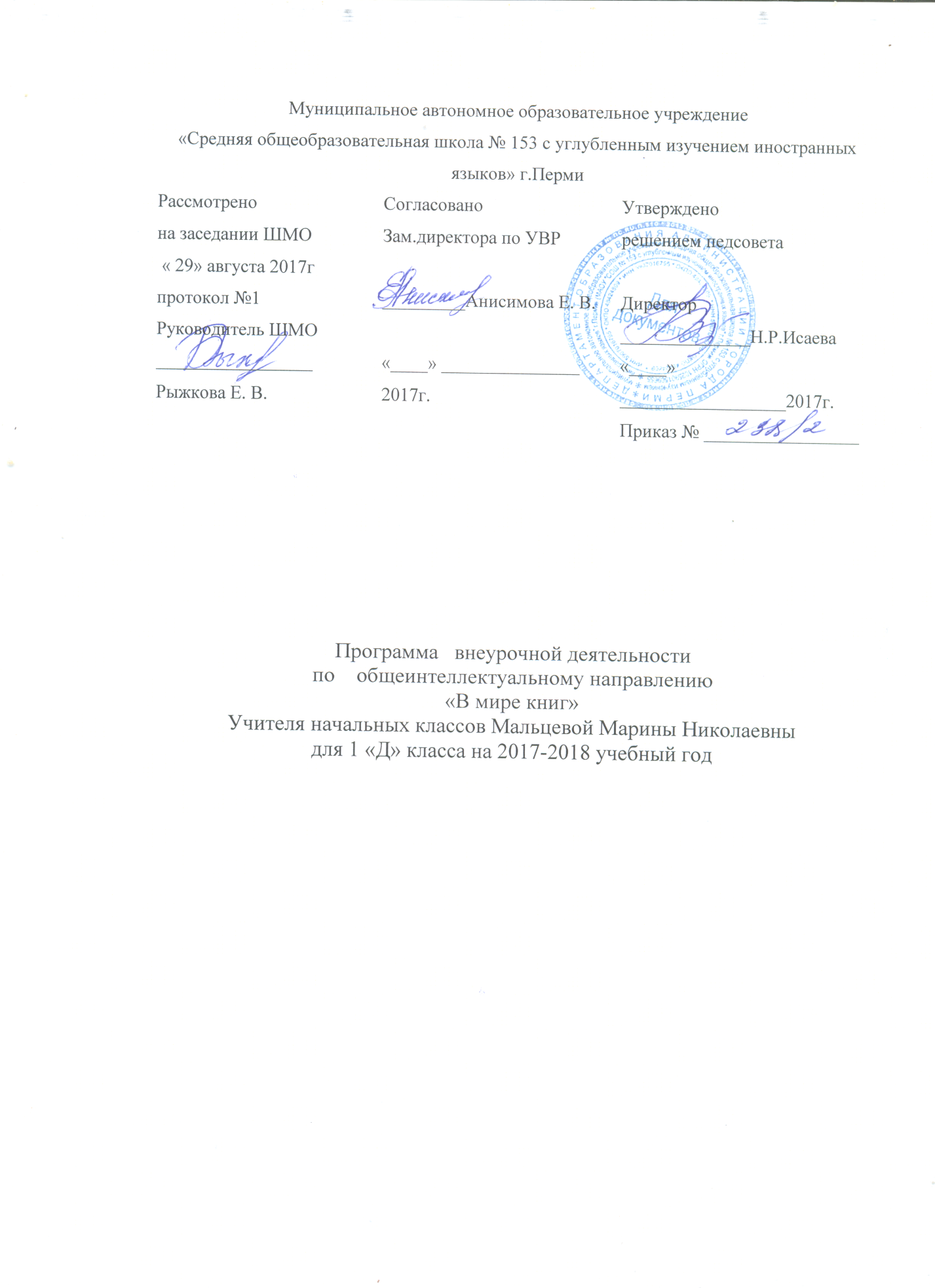 Пояснительная запискаРабочая программа разработана на основе авторской программы Ефросининой Л.А. «В мире книг» в соответствии с требованиями ФГОС и предназначена для внеурочной деятельности младших школьников   Курс  «В мире книг» способствует расширению читательского пространства, реализации дифференцированного обучения и развитию индивидуальных возможностей каждого ребёнка, воспитанию ученика-читателя. Кружковое  занятие поможет решать задачи эмоционального, творческого, литературного, интеллектуального развития ребёнка, а также проблемы нравственно-этического воспитания, так как чтение для ребёнка – и труд, и творчество, и новые открытия, и  удовольствие и самовоспитание.  Цели курса:  Создание на практике условий для развития читательских умений и интереса к чтению книг Расширение литературно-образовательного пространства учащихся начальных классов Формирование личностных, коммуникативных, познавательных и регулятивных учебных умений.   Преемственность занятий с основным курсом литературного чтения позволяет проводить системную работу по интеллектуальному развитию и обогащению читательского опыта младшего школьника. Программа способствует овладению детьми универсальными учебными действиями (познавательными, коммуникативными, регулятивными, личностными) и читательскими умениями.  Место курса в учебном плане  В 1 классе  занятие проводятся один раза в неделю. Запланировано провести 30 ч.  Формы организации курса   Литературные игры.  Конкурсы-кроссворды. Библиотечные уроки. Путешествия по страницам книг. Проекты. Встречи с библиотекарем. Уроки-спектакли.  Ценностные ориентиры содержания курса Содержание программы факультатива «В мире книг» создаёт возможность для воспитания грамотного и заинтересованного читателя, знающего литературу своей страны и готового к восприятию культуры и литературы народов других стран. Ученик-читатель овладевает основами самостоятельной читательской деятельности. В процессе общения с книгой развиваются память, внимание, воображение.    Программа факультатива способствует созданию условий для использования полученных знаний и умений на уроках литературного чтения для самостоятельного чтения и работы с книгой. Содержание факультативных занятий поможет младшему школьнику общаться с детскими книгами: рассматривать, читать, получать необходимую информацию о книге как из её аппарата, так и из других изданий (справочных, энциклопедических).    В программу включены занятия библиографического характера, которые познакомят начинающего читателя с авторами детских книг, обогатят его читательский опыт и эрудицию. Личностные, метапредметные и предметные результаты освоения программы курса.   В результате освоении программы  курса «В мире книг» формируются следующие предметные умения, соответствующие требованиям федерального государственного образовательного стандарта начального общего образования. -Осознавать значимость чтения для личного развития; -Формировать потребность в систематическом чтении; -Использовать разные виды чтения (ознакомительное, изучающее, выборочное, поисковое); -Уметь самостоятельно выбирать интересующую литературу; Пользоваться справочными источниками для понимания и получения дополнительной информации. Регулятивные умения: -Уметь работать с книгой, пользуясь алгоритмом учебных действий; -Уметь самостоятельно работать с учебным произведением;     -Уметь работать в парах и группах, участвовать в проектной деятельности, литературных играх; -Уметь определять свою роль в общей работе и оценивать свои результаты. Познавательные учебные умения:  -Прогнозировать содержание книги до чтения, используя информацию из аппарата книги; -Отбирать книги по теме, жанру и авторской принадлежности;     -Ориентироваться в мире книг (работа с каталогом, с открытым библиотечным   фондом); -Составлять краткие аннотации к прочитанным книгам;     -Пользоваться словарями, справочниками, энциклопедиями. Коммуникативные учебные умения: -Участвовать в беседе о прочитанной книге, выражать своё мнение и аргументировать свою точку зрения; -Оценивать поведение героев с точки зрения морали, формировать свою этическую позицию;      -Высказывать своё суждение об оформлении и структуре книги;     -Участвовать в конкурсах чтецов и рассказчиков; -Соблюдать правила общения и поведения в школе, библиотеке, дома и т.д. Универсальные учебные действия: -Находить книгу в открытом библиотечном фонде; -Выбирать нужную книгу по теме, жанру и авторской принадлежности; -Сравнивать книги одного автора разных лет издания по оформлению; -Формулировать и высказывать своё впечатление о прочитанной книге и героях; -Характеризовать книгу, определять тему и жанр, выбирать книгу на заданную тему; -Сравнивать книгу-сборник с книгой-произведением; -Слушать и читать книгу, понимать прочитанное; -Пользоваться аппаратом книги; -Овладевать правилами поведения в общественных местах (библиотеке); -Систематизировать по темам детские книги в домашней библиотеке. Содержание программы. Здравствуй, книга!  Учебная книга. Элементы структуры учебной книги (обложка, титульный лист, оглавление). Аппарат ориентировки. Правила пользования книгой. Игра «Что в твоём рюкзаке живёт?». Книга-произведение (большеформатная, в типовом оформлении). Обложка книги: информация о книге (название книги0, иллюстрация (определение темы и жанра). Классификация книг по темам и жанрам (работа в группах).  Домашняя библиотека, классная библиотека, школьная библиотека. Правила поведения  в библиотеке. Книги о Родине и родной природе  Книги о Родине и родной природе детских писателей (книга-произведение и книга - сборник). Структура книги, справочный аппарат книги.  Читальный зал: культура самостоятельной работы с выбранной книгой (рассматривание, чтение или слушание). Писатели детям  Книги детских писателей-классиков (А.Барто, К.Чуковский, С.Маршак, Я.Аким, Л.Пантелеев). Детские книги с рассказами современных писателей (М.Пляцковский, С.Георгиев, М.Дружинина, С.Степанов и др.). Выставка книг детских писателей. Слушание и рассматривание одной из детских книг. Художники-иллюстраторы детских книг.  Инсценирование картин - эпизодов из выбранной книги. Народная мудрость. Книги-сборники.  Книги-сборники малых жанров фольклора. Особенности детских книг с фольклорными произведениями для детей (оформление, тексты). Игры «Посчитайся», «Отгадай загадку». Творческая работа «Сочини загадку».  По страницам книг В. Сутеева  Книги В.Сутеева (книги-сборники, книги-произведения). Структура книги-сборника.  В.Сутеев – автор и художник – оформитель. Игра «По страницам сказок В.Сутеева». Библиографическая справка (информация) об авторе в структуре книги-сборника. Самостоятельная поисковая работа в группах. Сказки народов мира  Книги-сборники «Русские народные сказки». Книги-произведения. Сказки народов России и народов мира. Оформление выставки книг. Подготовка проведения конкурса «Герои народных сказок», инсценирование. Домики-сказки (коллективная проектная деятельность). Книги русских писателей-сказочников  Сборник сказочных историй А.Н. Толстого «Приключения Буратино». Слушание и чтение историй из книги А.Н. Толстого «Приключения Буратино». Детские писатели  Книги-сборники произведений современных детских писателей. Календарно – тематическое планирование Литература 1. Нестандартные занятия в начальной школе. Литературное чтение. 1-4 классы. Л.И. Рудченко. «Учитель» 2007 2.Внеклассное чтение. 4класс. И.Ф. Яценко М.: «ВАКО» 2008 3.Внеклассное чтение. Учим играя. «Учитель» 2006 4.Литературное чтение. 1-4 классы. Внеклассные занятия. Г.Т. Дьячкова «Учитель» 2007 № п/п Тема занятия Дата 1 Здравствуй, книга! 2 Учебные книги первоклассника. 3 Правила работы с книгой. 4 Художественные книги. 5 Экскурсия в школьную библиотеку. Правила поведения в библиотеке. 6 Книге о Родине и родной природе. 7 Книге о Родине и родной природе. 8 Элементы книги. Книга-произведение и книга-сборник. 9 Писатели детям 10 Книги-сборники писателей-классиков о детях. 11 Праздник «Мы школьниками стали» 12 Книги современных писателей о детях. 13 Выставка книг. Слушание и рассматривание одной из книг. Художники-иллюстраторы. 14 Народная мудрость. Книги-сборники. 15 Потешки, шутки и считалки. 16 Книги-сборники «Весёлые потешки», «Скороговорки и считалки» 17 Творческая работа «Сочини загадку». 18 По страницам книг В Сутеева. 19 Книги В. Сутеева. Структура книги-сборника. 20 В.Сутеев – автор и оформитель книг для детей. 21 Литературная игра «По страницам сказок В.Сутеева» 22 Сказки народов мира 23 Книги – сборники «Русские народные сказки». 24 Сказки народов России и народов мира. Оформление выставки книг. 25 Конкурс «Герои народных сказок». 26 Проектная деятельность. Домики-сказки. 27 Книги русских писателей -сказочников. 28 Слушание и чтение историй из книги А.Н. Толстого «Приключения Буратино». 29 Детские писатели 30 Книги С.Маршака. Выставка книг. 